Cimento Queimado é um revestimento acrílico inspirado no cenário urbano, industrial, moderno, com acabamento aveludado e sofisticado indicado para paredes em geral conferindo um efeito de cimento queimado. Sua fórmula permite o desenvolvimento também do efeito concreto aparente, e outros desenhos ou estampas que você pode criar.Pode ser utilizado em paredes internas e externas de alvenaria, reboco, concreto, fibrocimento, massa niveladora, repintura e gesso.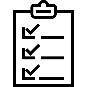 ATRIBUTOSMais de 1000 cores no Resicolor SystemReproduz mais efeitosPronto para usoFácil de aplicarMais de 1000 cores no Resicolor SystemReproduz mais efeitosPronto para usoFácil de aplicar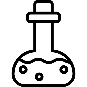 COMPOSIÇÃO QUÍMICAEmulsão acrílica estirenada, pigmentos orgânicos e inorgânicos, surfactantes, cargas minerais, água, espessantes e microbicidasProduto isento de metais pesadosEmulsão acrílica estirenada, pigmentos orgânicos e inorgânicos, surfactantes, cargas minerais, água, espessantes e microbicidasProduto isento de metais pesados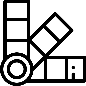 CORESDisponível nas cores Branco, Tubarão Branco, Dia de Chuva, Zepelim, Elefante e também disponível em mais de 1000 cores através do Resicolor System.Obs.: As cores do catálogo são orientativas podendo variar em relação ao acabamento final, por tratar-se de deposição sobre o papel.Disponível nas cores Branco, Tubarão Branco, Dia de Chuva, Zepelim, Elefante e também disponível em mais de 1000 cores através do Resicolor System.Obs.: As cores do catálogo são orientativas podendo variar em relação ao acabamento final, por tratar-se de deposição sobre o papel.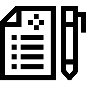 CARACTERÍSTICASParâmetrosParâmetrosEspecificaçõesMétodosTeor de sólidos (%)Teor de sólidos (%)69 ± 2NBR 15315Densidade (Massa específica - g/cm3)Densidade (Massa específica - g/cm3)1,59 a 1,65NBR 5829pHpH8,0 a 9,0PL 007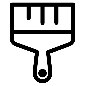 MÉTODOS DE APLICAÇÃO E DILUIÇÃOAplicação/ FerramentasDiluiçãoRendimento(m²/acabado/galão)*Nº de demãosSecagemAplicar em camadas finas, sempre preenchendo com movimentos curtos e aleatórios as áreas vazias. Desempenadeira de aço inox com cantos arredondados.Pronto para uso. Galão (5kg): 20 a 30Base:Galão (4,5kg): 18 a 271 a 3Ao toque: 2 horasEntre Demãos:4 horasFinal: 24 horas* Rendimento teórico, variável conforme substrato, métodos e técnicas de aplicação.* Rendimento teórico, variável conforme substrato, métodos e técnicas de aplicação.* Rendimento teórico, variável conforme substrato, métodos e técnicas de aplicação.* Rendimento teórico, variável conforme substrato, métodos e técnicas de aplicação.* Rendimento teórico, variável conforme substrato, métodos e técnicas de aplicação.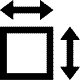 PREPARAÇÃO DA SUPERFÍCIE – NBR 13245SUPERFÍCIE DE APLICAÇÃO IDEAL:A superfície a ser pintada deverá estar limpa, coesa, firme, seca, sem poeira, gordura ou graxa, sabão ou mofo.Reboco novo: Aguardar secagem e cura de 28 dias no mínimo.Concreto novo altamente absorvente (gesso e fibrocimento): Aplicar Fundo Preparador de Parede Resicolor conforme recomendações da embalagem.Reboco Fraco (baixa coesão): Lixar a superfície a ser aplicada e escovar para eliminar a poeira.Imperfeições rasas: Corrigir com Massa Acrílica Resicolor exterior e interior e com Massa Corrida PVA Resicolor interior.Microfissuras: Corrigir com Vedasim Parede Resicolor microfissuras até 0,3 mm conforme instruções na embalagem do produto.Imperfeições / Fissuras profundas: Corrigir com reboco e aguardar secagem e cura de 28 dias no mínimo.Superfícies caiadas ou com partículas soltas / mal aderidas: Raspar e/ou escovar eliminando as partes soltas. Aplicar Fundo Preparador de Paredes Resicolor conforme recomendações da embalagem.Mancha de gordura ou graxas: Lavar com água e detergente, enxaguar e aguardar secagem.Paredes Mofadas: Lavar com água sanitária, enxaguar e aguardar secagem. Se necessário nivelar a superfície com Massa Acrílica Resicolor exterior e interior e com Massa Corrida PVA interior, eliminando as microcavidades onde os fungos se alojam.Repintura: Raspar e lixar até eliminar o brilho e remover a tinta antiga mal aderida.Superfícies com umidade: Identificar a origem e tratar de maneira adequada.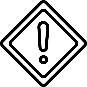 RECOMENDAÇÕESEvite aplicar em dias chuvosos, sobre superfícies quentes ou em ambientes com temperatura abaixo de 10°C e umidade relativa do ar superior a 90%;Pingos de chuva podem provocar manchas na superfície até 30 dias após a aplicação. Caso ocorra o problema lave toda a superfície com água em abundância imediatamente.Não se recomendam misturar entre tipos de produtos, com exceção das especificadas pelo fabricante.A superfície só poderá ser lavada 30 dias após pintura, tempo de cura completa da tinta. Para limpeza da superfície pintada, usar detergente líquido neutro e esponja macia. A limpeza deverá ser efetuada de forma suave e homogênea, em toda a superfície pintada. Enxaguar com água limpa. O uso de produtos abrasivos pode danificar a superfície pintada e provocar manchas com diferenças de tonalidade. Recomendamos utilizar o mesmo lote e máquina tintométrica. Não recomendamos retoques isolados. Qualquer dúvida entrar em contato com o nosso serviço de atendimento ao cliente – SAC – levando consigo a embalagem com lote, data de fabricação e a nota fiscal.Evite aplicar em dias chuvosos, sobre superfícies quentes ou em ambientes com temperatura abaixo de 10°C e umidade relativa do ar superior a 90%;Pingos de chuva podem provocar manchas na superfície até 30 dias após a aplicação. Caso ocorra o problema lave toda a superfície com água em abundância imediatamente.Não se recomendam misturar entre tipos de produtos, com exceção das especificadas pelo fabricante.A superfície só poderá ser lavada 30 dias após pintura, tempo de cura completa da tinta. Para limpeza da superfície pintada, usar detergente líquido neutro e esponja macia. A limpeza deverá ser efetuada de forma suave e homogênea, em toda a superfície pintada. Enxaguar com água limpa. O uso de produtos abrasivos pode danificar a superfície pintada e provocar manchas com diferenças de tonalidade. Recomendamos utilizar o mesmo lote e máquina tintométrica. Não recomendamos retoques isolados. Qualquer dúvida entrar em contato com o nosso serviço de atendimento ao cliente – SAC – levando consigo a embalagem com lote, data de fabricação e a nota fiscal.RECOMENDAÇÕES DE APLICAÇÃOO Revestimento Cimento Queimado, deve ser aplicado em superfícies planas e lisas, sempre usando desempenadeira de aço inoxidável com cantos arredondados.Aplique em camadas finas, sempre preenchendo com movimentos curtos as áreas vazias. Isso causa manchas bem naturais. Eliminar as imperfeições, como excesso de massa ou riscos, deixando apenas as manchas que tragam a sensação de uma parede de cimento. Para proceder as próximas demãos, é necessário obedecer ao tempo de secagem de 4 horas.Aplique pequenas quantidades do produto em movimentos aleatórios e irregulares por toda área. Aguarde a secagem do produto, para visualizar o efeito final.Para obter um efeito mais acentuado, repita a aplicação do produto, e deve-se levar em consideração que os efeitos das manchas, variam de acordo com o movimento e técnica realizada pelo profissional.O uso da ferramenta correta é muito importante na obtenção do efeito desejado. O uso de desempenadeira de cantos quadrados, por exemplo, pode causar riscos e marcas indesejadas.Recomendamos a aplicação de uma ou duas demãos de tinta acrílica (Ouro Fosco), na mesma cor ou similar a cor do efeito escolhido.Antes de efetuar o tingimento, em máquinas Resicolor System, vire a embalagem de cabeça para baixo para umedecer todo seu interior, inclusive a tampa.A Resicolor possui uma equipe de profissionais qualificados que podem auxiliar na aplicação. Dúvidas consulte o departamento técnico.O Revestimento Cimento Queimado, deve ser aplicado em superfícies planas e lisas, sempre usando desempenadeira de aço inoxidável com cantos arredondados.Aplique em camadas finas, sempre preenchendo com movimentos curtos as áreas vazias. Isso causa manchas bem naturais. Eliminar as imperfeições, como excesso de massa ou riscos, deixando apenas as manchas que tragam a sensação de uma parede de cimento. Para proceder as próximas demãos, é necessário obedecer ao tempo de secagem de 4 horas.Aplique pequenas quantidades do produto em movimentos aleatórios e irregulares por toda área. Aguarde a secagem do produto, para visualizar o efeito final.Para obter um efeito mais acentuado, repita a aplicação do produto, e deve-se levar em consideração que os efeitos das manchas, variam de acordo com o movimento e técnica realizada pelo profissional.O uso da ferramenta correta é muito importante na obtenção do efeito desejado. O uso de desempenadeira de cantos quadrados, por exemplo, pode causar riscos e marcas indesejadas.Recomendamos a aplicação de uma ou duas demãos de tinta acrílica (Ouro Fosco), na mesma cor ou similar a cor do efeito escolhido.Antes de efetuar o tingimento, em máquinas Resicolor System, vire a embalagem de cabeça para baixo para umedecer todo seu interior, inclusive a tampa.A Resicolor possui uma equipe de profissionais qualificados que podem auxiliar na aplicação. Dúvidas consulte o departamento técnico.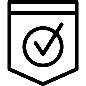 PRAZO DE ARMAZENAGEM E GARANTIAValidade: 36 meses a partir da data de fabricação, em local coberto, à sombra, seco e ventilado, desde que a embalagem não tenha sido aberta, danificada por ação química, física ou outros agentes externos.Recomendamos que seu uso seja realizado dentro do prazo de validade. Ressalta-se que o bom desempenho de um acabamento depende das condições do substrato, preparação da superfície, técnicas de aplicação do sistema de pintura adequado, qualidade dos produtos e condições climáticas do local, as quais fogem do controle do fabricante. A Resicolor garante bom desempenho de seus produtos desde que sejam cumpridas as orientações de uso dispostas neste boletim e coerente com o nível de qualidade adquirido. Esta garantia limita-se apenas a reposição do produto. Mantenha em seu poder a nota fiscal de compra e lote do produto para assegurar a garantia acima.Validade: 36 meses a partir da data de fabricação, em local coberto, à sombra, seco e ventilado, desde que a embalagem não tenha sido aberta, danificada por ação química, física ou outros agentes externos.Recomendamos que seu uso seja realizado dentro do prazo de validade. Ressalta-se que o bom desempenho de um acabamento depende das condições do substrato, preparação da superfície, técnicas de aplicação do sistema de pintura adequado, qualidade dos produtos e condições climáticas do local, as quais fogem do controle do fabricante. A Resicolor garante bom desempenho de seus produtos desde que sejam cumpridas as orientações de uso dispostas neste boletim e coerente com o nível de qualidade adquirido. Esta garantia limita-se apenas a reposição do produto. Mantenha em seu poder a nota fiscal de compra e lote do produto para assegurar a garantia acima.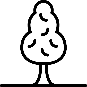 RESPONSABILIDADE AMBIENTALNão permita escoamento para córregos, rios e esgotos. Use totalmente o produto, misture produtos de mesma natureza e reaproveite para pintura de outros locais ou faça uma doação, não guarde sobra do produto. Embalagens vazias, restos de produtos e demais resíduos devem ser descartados conforme legislação local.Não permita escoamento para córregos, rios e esgotos. Use totalmente o produto, misture produtos de mesma natureza e reaproveite para pintura de outros locais ou faça uma doação, não guarde sobra do produto. Embalagens vazias, restos de produtos e demais resíduos devem ser descartados conforme legislação local.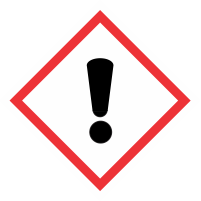 CUIDADOSManter as embalagens em local ventilado, seco, fora do alcance de crianças, animais e fontes de calor. Não incinerar. Na aplicação manter o ambiente ventilado.Usar máscara protetora, óculos de segurança e luvas. Em contato com a pele ou olhos lavar com água em abundância.Se ingerido não provoque vômitos, procure um médico, levando a embalagem do produto ou entre em contato com o CEATOX – Centro de Assistência Toxicológica (Fone: 0800148110 ou 11- 30698800). Em caso de acidente no transporte: 0800192274. Para maiores informações consulte a Ficha de Informações de Segurança do Produto Químico – FISPQ, disponível em nosso site: www.resicolor.com.br.Manter as embalagens em local ventilado, seco, fora do alcance de crianças, animais e fontes de calor. Não incinerar. Na aplicação manter o ambiente ventilado.Usar máscara protetora, óculos de segurança e luvas. Em contato com a pele ou olhos lavar com água em abundância.Se ingerido não provoque vômitos, procure um médico, levando a embalagem do produto ou entre em contato com o CEATOX – Centro de Assistência Toxicológica (Fone: 0800148110 ou 11- 30698800). Em caso de acidente no transporte: 0800192274. Para maiores informações consulte a Ficha de Informações de Segurança do Produto Químico – FISPQ, disponível em nosso site: www.resicolor.com.br.